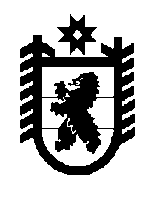 Совет Олонецкого городского поселения –представительный орган муниципального образования РЕШЕНИЕОт 27.02.2024 №   9Об организации вывоза мусора на территории Олонецкого городского поселения           Заслушав и обсудив информацию заместителя главы - начальника управления ЖКХ администрации Олонецкого национального муниципального района Христофорову Т.М. «Об организации вывоза мусора на территории Олонецкого городского поселения»Совет Олонецкого городского поселениярешил:Информацию принять к сведениюГлава Олонецкого городского поселенияПредседатель СоветаОлонецкого городского поселения                                                   Д.В.ВасильевОб организации вывоза мусора на территории Олонецкого городского поселенияНа территории Олонецкого района в 2023 году продолжил работу ООО «Карельский экологический оператор». Вывоз отходов осуществляют 3 новых мусоровоза и 1 самосвал. На сегодняшний день на территории Олонецкого городского поселения создано 228 мест накопления (площадки) для сбора и временного хранения ТКО, в том числе 76 общественных площадок, а также 152 временные площадки для сбора ТКО. В настоящее время администрацией района ведется работа по актуализации реестра мест (площадок) накопления твердых коммунальных отходов в связи с изменением формы реестра. На территории населенных пунктов Олонецкого городского поселения контейнерных площадок в 2023 году создано не было из-за нехватки средств в бюджете. Остается необходимость обустройства новых контейнерных площадок в количестве 152 шт. В 2023году осуществлены ликвидации несанкционированных свалок отходов производства и потребления в дер. Путилица (вблизи городского кладбища) Олонецкого городского и на территории кладбища дер. Верховье. Также неоднократно ликвидировались несанкционированные свалки у контейнерных площадок, образованных гражданами. Регулярно в сети Интернет и СМИ публикуются посты, памятки об обращении с отходами.